Дошкольное воспитаниеТема опыта: «Коммуникативные танцы как средство развития социально-коммуникативных качеств дошкольников»Автор опыта: Зибарева Екатерина Александровна, музыкальный руководитель МДОУ «Детский сад № 4 «Калинка» комбинированного вида» города  Валуйки Белгородской области Рецензенты: Серых Л.В., заведующий кафедрой дошкольного и начального образования ОГАОУ ДПО «БелИРО», к.п.н., доцент.Доронина И.А., старший преподаватель кафедры дополнительного образования и здоровьеориентированных технологий ОГАОУ ДПО «БелИРО»РАЗДЕЛ IИНФОРМАЦИЯ ОБ ОПЫТЕУсловия возникновения и становления опытаАвтор опыта работает музыкальным руководителем в муниципальном дошкольном образовательном учреждении  «Детский сад №4 «Калинка» комбинированного вида» города Валуйки Белгородской области, которое функционирует с 1 сентября 2014 года. На протяжении всего существования образовательной организации его педагогический коллектив в своей работе большое внимание уделял развитию социально-коммуникативных качеств личности дошкольников.Процесс социализации начинается у человека в детстве и продолжается всю жизнь. И от того какой опыт общения получит ребенок в раннем детстве напрямую зависит его дальнейшая жизнь. Поэтому автора работы заинтересовала проблема развития социально-коммуникативных качеств дошкольников. В мае 2015 года среди выпускников дошкольного образовательного учрежденияим была проведена диагностика с использованием методики Куприной Н.Г.«Диагностика и развитие личностных качеств ребенка дошкольного возраста в музыкально-игровой деятельности»,основной целью проведения которой было выявление уровня развития социально-коммуникативных качеств дошкольников в музыкальной деятельности (Приложение №1).В результате проведенной диагностики  было определено, что более 50% воспитанников  обладали недостаточным уровнем сформированности основных социально-коммуникативных качеств личности. Так у 52%  детей был выявлен  недостаточный уровень  готовности к общению, 55% воспитанников испытывали трудности при вступлении в контакт, 69% дошкольников   продемонстрировали  низкую инициативность в общении,  67%детей показали  низкий уровень эмпатии в общении.Опрос родителей и воспитателей  с использованием  коммуникативно-личностного  опросника для родителей, воспитателей и родственников ребенка, разработанного   Е.В. Коточиговой,  подтвердил  результаты проведенной диагностики. 49,5% родителей и педагогов определили недостаточный уровень сформированности социально-коммуникативных качеств у детей (Приложение№2).Анализ проведенной диагностики свидетельствовал о необходимости активизации работы автора опыта по проблеме повышения уровня развития социально-коммуникативных качеств дошкольников.Актуальность опытаВ современном мире научные технологии расширили возможности коммуникации.  Развитие информационного общества, принося определенные блага, ставит перед человечеством множество новых проблем. Ни для кого не секрет, что лучший друг для современного ребёнка – это телевизор или компьютер, а любимое занятие – просмотр мультфильмов или компьютерные игры. Дети стали меньше общаться не только со взрослыми, но и друг с другом. Вследствие этого возникли проблемы их социализации.  Решение данной проблемы возможно при условии обновления содержания дошкольного образования в рамках реализации ФГОС ДОпутём создания особых условий при организации музыкальной деятельности для развития коммуникации, способствующей развитию социально-коммуникативных качеств личности. В последние годы в исследованиях  психологов и  работах педагогов-практиков особое внимание уделяется применению коммуникативных  танцев в музыкальной деятельности  как эффективному средству развития социально-коммуникативных качеств воспитанников дошкольных образовательных организаций. В коммуникативных танцах развивается динамическая сторона общения – легкость вступления в контакт, инициативность, готовность к общению. Они также развивают эмпатию и сочувствие к партнеру, способствуют эмоциональности и выразительности невербальных средств общения. Поскольку многие коммуникативные танцы построены в основном на жестах и движениях, которые выражают дружелюбие, открытое отношение друг к другу, то в целом они производят положительные радостные эмоции. Тактильный контакт, осуществляемый в танце, еще более способствует развитию доброжелательных отношений между детьми и, тем самым, нормализации социального климата в детской группе.Однако в массовой педагогической практике работы дошкольных образовательных учреждений является очевидным противоречие между необходимостью повышения уровня сформированности социально-коммуникативных качеств воспитанников  и недостаточным использованием возможностей коммуникативного танца для решения этой проблемы.Ведущая педагогическая идея опытаВедущая педагогическая идея опыта заключается в разработке и апробации системы использования коммуникативных танцев для повышения уровня развитиясоциально-коммуникативных качеств воспитанников дошкольного образовательной организации. Длительность работы над опытомРабота по данной проблеме охватывала период с мая  2015 года по май  2018года  и  разделена  на три  этапа:1 этап – начальный (констатирующий) -  май 2015 – август 2015 года.2 этап – основной (формирующий) – сентябрь  2015 – апрель 2018 года.3 этап – заключительный (контрольный) – апрель 2018–  май  2018 года.Начальный этап предполагал:- изучение и анализ психолого-педагогической и учебно-методической литературы по теме;- создание обогащенной предметно-пространственной развивающей среды, способствующей художественно-эстетическому, познавательному, социально-коммуникативному развитию и творческой активности ребенка;  - подбор методов и приёмов, направленных на активизацию детей;- сбор информации об индивидуальных личностных особенностях воспитанников.На основном этапе автором опыта была разработана система работы по внедрению коммуникативных танцев в музыкальную деятельность с детьми и взрослыми, и организован воспитательно-образовательный процесс по освоению и применению коммуникативных танцев в музыкальной деятельности.Диагностика, проведённая автором опыта на заключительном этапе, доказала успешность выбранной формы работы для решения обозначенной педагогической проблемы.Диапазон опытаДиапазон опыта представлен единой системой работы музыкального руководителя дошкольного образовательного учреждения: «организованная образовательная деятельность – самостоятельная творческая деятельность – взаимодействие музыкального руководителя с педагогами дошкольного учреждения и родителями»  с использованием коммуникативных танцев в музыкальной деятельности для повышения уровня развития социально-коммуникативных качеств дошкольников. Теоретическая база опытаО необходимости коммуникативного развития  еще говорили великие педагоги и философы прошлого: Сократ и Платон, Я.А. Каменский, К.Д. Ушинский и Л.Н. Толстой, А.С. Макаренко и В.А. Сухомлинский.Психологические    основы    развития социально-коммуникативных качеств дошкольников раскрываются в трудах Л.С. Выготского, А.В. Запорожца,   А.Н.    Леонтьева,    С.Л. Рубинштейна, Д.Б. Эльконина, М.И.Лисиной, Г.А. Репиной. Социально-коммуникативное развитие – это «процесс усвоения и дальнейшего развития индивидом социально-культурного опыта, необходимого для его дальнейшего включения в систему общественных отношений»[18].Основными качествами, определяющими успешное социально-коммуникативное развитие дошкольника, является: готовность к общению – характеризуется открытостью, желанием общаться, владением этикетными моделями поведения;легкость вступления в контакт — характеризуется свободой и естественностью в установлении контактов с разными людьми: сверстниками и взрослыми, знакомыми и незнакомыми;инициативность общения — характеризуется способностью к самостоятельным, активным действиям в совместной деятельности и в общении, умении преодолевать стеснение, оказавшись в центре внимания детей и взрослых;эмпатия в общении — характеризуется умением определять эмоциональное состояние другого человека, относиться к другим людям сочувственно и доброжелательно.«Детское общество» (термин А.П. Усовой), или группа детского сада – важнейший социализирующий фактор. Именно в группе сверстников ребенок проявляет свою активность, приобретает первый социальный статус («звезды», «предпочитаемого», «отвергнутого»). Критериями закрепления признака социального статуса являются базисные черты личности (компетентность, активность, самостоятельность, свобода поведения, творчество, инициативность)»  [17].«Готовность  к  эффективному  коммуникативному  взаимодействию  с людьми  в  настоящее  время  является  необходимым  условием  развития  личности  уже  в  период  дошкольного  детства.  Умения  устанавливать взаимоотношения  с  другими  людьми,  вступать  с  ними  в  контакты,  регулировать  свое  поведение  во  многом  определяют  в  современном  обществе  будущий  социальный  статус  ребенка»  [6,  с.  25].  «В  сфере  межличностных  отношений ребенок  испытывает  потребность  в  эмоциональном  тепле  и  контакте  с  другим  человеком.  Важно  помочь  ребенку  осознать  свою  индивидуальность,  основные  способы  общения  с  другими  людьми,  не  заставлять,  не  давить, а  помочь  преодолеть  стереотипы,  мешающие  ему  жить  счастливо» [9,82]. Очевидно, поэтому в методике музыкально-ритмического воспитания детей появился термин «коммуникативный танец», который, по мнению В. А. Жилина, является«художественной деятельностью, включающей комплекс определенных танцевальных упражнений, направленных на установление общения между детьми» [8].А.И. Буренина  характеризует коммуникативные танцы как «…танцы с несложными движениями, включающие элементы невербального общения, смену партнеров, игровые задания, соревнования» [4].Коммуникативный танец – это интеграция всех навыков общения. Он дает возможность моделировать разные ситуации жизни, искать выход из конфликтов, не прибегая к агрессивности, учит разнообразию эмоций в восприятии танца. И, если следовать формуле, что «учиться надо весело...» (А.И. Буренина), то лучшего материала для детской деятельности просто не придумаешь.Объединение двух таких сложных терминов, как «танец» и «коммуникация», не случайно. Г. М. Андреева предлагает «характеризовать структуру общения путем выделения трех взаимосвязанных сторон: коммуникативную (обмен информацией между общающимися индивидами), интерактивную(организация взаимодействия) и перцептивную (процесс восприятия ипознания друг друга, и установления на этой основе взаимопонимания) [1].К. Орф отмечал необходимость подбора к музыке соответствующих настроению танцевальных движений. Й. Вуйтак считал, что танец является социальной деятельностью, поэтому он способствует социализации детей. Э. Жак-Далькроз утверждал, что занятия ритмикой помогают «пробудить мышечное чувство и развить способность передавать свои ощущения посредством движений» [7].Все авторы, рассматривавшие те или иные пути введения детей в танцевальное творчество, отмечали: в этом процессе у детей развиваются определенные коммуникативные умения, необходимые для общения друг с другом, взрослым.Для эффективности и улучшения педагогического процесса коммуникативные танцы были сгруппированы и выстроены в системе определённых моделей:Классификация по структуре - танцы-игры на внимание («Сугробы», «Четыре шага»);танцы на перестроение («Ку-ку!», «Ручеёк с платочком»);танцы со сменой партнёра («Ищи!», «Ну и до свидания!»);сюжетные танцы(«Мы на луг ходили» «Солнечная полечка»);Классификация по назначению - направленные на формирование у детей умения увидеть в другом человеке его достоинства и поддержать его вербально или с помощью прикосновений, способствующие формированию у детей умения любить окружающих («А кто у нас хороший?», «Вальс друзей»);способствующие углублению осознания сферы общения («Мирилка»);формирующие умение сотрудничать («Сапожники и клиенты»)на развитие умения чувствовать настроение и сопереживать окружающим («Марионетки и кукловоды», «Помирились»).В связи с вышесказанным можно утверждать, что применение коммуникативных танцев   при организацииобразовательной деятельности и  самостоятельной творческой деятельности в условиях обновления содержания дошкольного образования значительно повышает качество работы музыкального руководителя  по формированию и развитию социально-коммуникативных качеств воспитанников дошкольной образовательной организации.Новизна опытаВ опыте представлен усовершенствованный, адаптированный методический материал, обеспечивающий решение задач реализации ФГОС ДО:- разработана системаметодов и приёмов разучивания коммуникативных танцев; - предложен перспективный план использования коммуникативных танцев в  трёх возрастных группах;-разработан план работы с педагогами и родителями по данной проблеме;- представлен авторский материал: «Коммуникативные танцы для старших дошкольников с  использованием музыкальных инструментов и других атрибутов».Характеристика условий, в которых  возможно применение данного опытаМатериалы данного опыта могут быть реализованы педагогами дошкольных образовательных организаций любого типа, работающими над проблемой развития социально-коммуникативных качеств воспитанников.РАЗДЕЛ IIТЕХНОЛОГИЯ ОПЫТАЦелью педагогической деятельности в данном направлении является повышение уровня развития социально-коммуникативных качеств дошкольников посредством использования коммуникативных танцев. Достижение планируемых результатов предполагает решение следующих задач:  - разработка системы применения коммуникативных танцев в  музыкальной деятельности  дошкольной образовательной организации для развития социально-коммуникативных качеств дошкольников;  - создание условий для использования коммуникативных танцев в разных видах музыкальной деятельности; - организация и проведение мониторинга успешности работы и её корректировки.При разучивании и использовании коммуникативных танцевучитывались основные принципы:- равные права всех участников (дети, педагоги, родители);- отсутствие разделения на зрителей и выступающих;- отсутствие оценки действия «со стороны», что приносит ребёнку раскрепощённость, удовольствие, раскованность;- педагог – не единственный источник знаний, каждый является носителем своего опыта, игровых идей  - позволяет ощутить свой вклад в коллективное действо, почувствовать собственную значимость в детском коллективе;- действия ведущего не обсуждаются и не оцениваются, любые его индивидуально-творческие проявления принимаются всеми играющими; это способствует развитию позитивного самовосприятия ребенка, создавая для него ситуацию успеха;- правило для педагога, организующего коммуникативные танцы: не навязывать детям свой  темп, переходя от одного  этапа к другому, дать возможность детям пребывать в стихии танцевально-игрового взаимодействия и собственной фантазии столько, сколько им понадобится.В основе всей работы лежали возрастной, личностный и системно-деятельностный подходы к развитию ребенка[18].Основной формой взаимодействия педагогов и детей была организованная образовательная деятельность, которая строилась по определённой структуре:Подготовительная часть: пространственный тренинг, коммуникативные разминки, пластическое интонирование.Вводная часть: двигательные упражнения, игры.Основная часть: пение с движением, пальчиковые игры, дыхательная и артикуляционная гимнастика, игра на шумовых инструментах.Заключительная часть: исполнение коммуникативных танцев-игр или их фрагментов.Освоение  коммуникативных  танцев предполагало  определённую последовательность, которая обеспечивала развитие социально-коммуникативных качеств с учётом возрастных особенностей дошкольников:- знакомство с жестовыми эталонами, обогащёнными мимикой;- самонаблюдение детей за своими ощущениями, вызванными музыкой;- нахождение взаимопонимания с партнером;- формирование навыка поиска новых партнеров и  взаимодействия с ними;- развитие доверия ко всемучастникамтанца (взрослым и детям).В связи с этим был составлен перспективный план использования коммуникативных танцев (Приложение №3). В  работе с родителями и педагогами автор опыта широко использовал формы взаимодействия, направленные на оптимизацию образовательного процесса: совместные праздники, родительские собрания, анкетирование, оформление стендов, фотовыставки, индивидуальные беседы, консультации  (Приложение №4).Успех любой деятельности вообще и успех овладения коммуникативным танцем в частности напрямую зависит от желания детей этим заниматься. Детей средней группы (4-5 лет) характеризует детская непосредственность  и большая  зависимость от мнения взрослого (родителя, воспитателя). Малыши с удовольствием выполняют  этюды-подражания, которые способствуют развитию фантазии, умению перевоплощаться в образ персонажа, снятию психологического напряжения и тревожности, что обеспечивает формирование готовности к общению со сверстниками. Начиная с третьего занятия, движения, отработанные в этюдах, преобразовываются в   коммуникативные танцы с простыми, интересными, доступными элементами. Это могут быть   парные танцы («Вот шагаем мы с дружком…», «Поссорились-помирились», «Дай ладошечку, моя крошечка», «Дружку поклонись») или массовые сюжетные коммуникативные танцы на развитие танцевального творчества («Мы на луг ходили…», «А кто у нас хороший?», «Вот так холод, вот мороз…» и другие). Эти танцыразвивают у детей положительное самоощущение, уверенность в себе, формируют важное качество личности – лёгкость вступления в контакт.Не все дети сразу проявляют готовность к активному взаимодействию. Одним из методов активизации робких детей является приглашение родителей для участия в организованной образовательной деятельности. Малыши увереннее чувствовали себя, танцуя вместе с мамами, а мамы в свою очередь глубже понимали важность развития социально-коммуникативных качеств ребёнка в музыкальной деятельности.Автор опыта считает, чтодля развития умения передачи своих чувств, желаний, намерений в процессе танцевально-игрового взаимодействия целесообразно использовать метод жестового словаря.Результатами использования данного  метода являются: обогащение набора выразительных движений, стимулирование способности к сосредоточению, развитие музыкально-слуховых представлений.Составляющие жестового словаря – это точные осмысленные движения, выверенные на разных музыкальных фрагментах (одобрение, отрицание, страх, веселье, «вкусно», «холодно»).Каждый жест имеет определенное значение, совпадающее по эмоциональному состоянию с музыкальными примерами. В индивидуальной работе с детьми этого возраста помогали наборы карточек и сюжетных картинок с изображением главного героя в разных эмоциональных состояниях и жизненных ситуациях. Использовались игровые задания для развития мимики и пантомимики: «Мишка радуется мёду», «Зайчик испугался», «Весёлый Клоун», «Грустный Чебурашка» (Приложение №5).Воспитатели в группах закрепляли умения детей, используя эти мимические упражнения.В старшей группе эмоциональный словарь детей пополняется новыми словами, обозначающими различные настроения, состояния (горевать, трусливый, обиженный, озорной); словосочетаниями, отражающими оттенки настроений (не очень страшный, не совсем трусливый, очень печальный). Начиналось знакомство с масками-пиктограммами, каждая из которых сопровождалась музыкой.  Дети перед зеркалом мимикой своего лица повторяли пиктограмму.Чтобы сохранить легкий, игровой характер процесса разучивания коммуникативных танцев использовалась технология моделирования (Приложение №6).При организации работы с детьми старшей группы  автор опыта начинает активно использовать танцы со сменой партнёров (следующий партнер по кругу или выбор партнёра по своему желанию). Основной особенностью такого вида коммуникативных танцев является то, что ребенку необходимо найти партнера визуально, по взгляду понять его намерение, продемонстрировать дружелюбие и войти в контакт с ним. При этом используются простые танцевальные движения: шаг, притоп, кружение в паре, выставление ноги на носок и пятку, подскоки, боковой и прямой галопы.  Контакт с партнером усиливается тактильно – через рукопожатие, хлопки как элемент открытости. Работа в этом направлении способствовала также и развитию инициативности в общении. Примером такого вида танцев является  танец-приветствие «Здравствуй, друг!». В качестве музыкального сопровождения танца можно использовать музыкальное произведение  «Песенка-капель» ( автор В.Алексеева).Дети подпевают и выполняют движения:Зашагали ножки прямо по дорожке (ходьба врассыпную)Весело гуляли, друга повстречали! (выбор партнёра, визуальный контакт, улыбка)Здравствуй, здравствуй, милый друг! (жест приветствия, поклон)Посмотри-ка ты вокруг (показать руками «вокруг»)Ты мне только улыбнись, крепко обнимись! (движения по тексту)Проигрыш: (дети кружатся «лодочкой», затем меняют партнёра))В детском коллективе всегда есть так называемые «звёзды», а также «пренебрегаемые» и «изолированные». Дети с высокой популярностью могут зазнаться, стать излишне самоуверенными. Тогда как «пренебрегаемые» и «изолированные» испытывают эмоциональный голод и обиду, становятся замкнутыми и отчуждёнными.  Игры со сменой партнёров снимают эти барьеры и искусственные ярлыки, создавая для всех равные условия общения.Также автор опыта широко использует танцы-приветствия и танцы-прощания, которые способствуют развитию соответствующей мимики и жестов: визуальный контакт, улыбка, поклон, рукопожатие, кивок головой, объятия, помахивание руками, воздушный поцелуй. Это танцы: «Мы идём с тобой по кругу», «Здороволка», «Здравствуйте, ладошки!», «В этом зале все друзья!».  Здороваясь друг с другом, дети настраиваются на предстоящую работу,  в группе создаётся необходимый психологический заряд, который во многом обеспечивает эффективность взаимодействия между воспитанниками. Игровые сюжеты коммуникативных танцев облегчают их запоминание.Помимо методов обучения, общепринятых в методике музыкального образования (словесные, игровые), автором опыта использовался метод моделирования проблемных ситуаций, который обеспечивал проявление определенных моделей поведения в коммуникативных разминках. Например: «Как помирить поссорившихся детей или героев на празднике?» (Дети, возможно, предложат недавно выученный танец «Мирилка»), «Подарок на День рождения», «Развеселить Несмеяну». Индивидуальная работа с детьми старшей группы предусматривала разучивание элементов танца, на которых будут строиться фигуры, работу над ритмической основой танца. Применялись методы: показ, объяснение, исполнение подгруппами, друг перед другом, метод сравнения разных вариантов исполнения с помощью видеозаписи.В процессе организации работы с детьми подготовительной группы формировалось  умение понимать, дифференцировать эмоциональное состояние по внешним признакам (мимика, жесты, позы, интонация голоса), определять причины того или иного настроения, развивается способность реагировать на эмоциональное состояние другого человека, проявлять сочувствие, содействие. Возраст (6-7 лет) – характеризуется совершенствованием опыта внешнего проявления эмоций, самобытностью эмоционального самовыражения с помощью пластических этюдов.На этом этапе работы автор активноприменял коммуникативные танцы на развитие  взаимопонимания  не с одним, а с двумя или тремя  партнерами. Ставились задачи развития ориентирования в пространстве (правильное расположение трех-четырех партнеров), умения передавать невербальное сообщение партнеру, проявлять осознанную согласованность действий с партнером (синхронность выполнения действий, разные способы хлопков).  Если  усложнение  танцевальных  движений  не  вызывало трудностей, то исполнялись танцы, где взаимодействуют четыре партнера – две пары. Например, «Танец с хлопками» [3, с. 30]. Вначале пары, взявшись за руки, двигаются шагами в произвольном направлении. Затем две пары встают напротив друг друга и обмениваются хлопками на каждую долю (с партнером напротив, наискосок, сбоку и снова с партнером напротив). При повторении пара, прогуливаясь, ищет новых партнеров.Использовались танцы-игры, в которых требовалось воспроизвести движения различных профессий – сапожника, прачки, конюха, повара.  Например: коммуникативный танец «Ай-да сапожники!» [3, с.10].  Особый интерес  исполнению  танцев придавало  ускорение  темпа  или  непарное количество участников, таким образом, кто-то рисковал остаться без пары.  Предлагаемые детям танцы («Куклы», «Царские одежды», «Стирка») нацеливали на создание собственных музыкально-поэтических образов и на выражение собственного эмоционального состояния через движения. В процессе взаимодействия взрослых и детей автором опыта было замечено, что детям нравятся танцы, которые предусматривают использование музыкальных инструментов или других атрибутов, особенно нестандартных: ярче проявляются эмоции, выше уровень инициативности и творчества. Даже самые застенчивые дети с желанием присоединялись к танцу с музыкальными инструментами потому, что музицирование – это самый доступный вид детской музыкальной деятельности, ребёнок сразу слышит результат своего творчества, это добавляет ему уверенности. Но таких танцев в известных пособиях было недостаточно. Поэтому автором опыта был разработан цикл танцев с музыкальными инструментами и другими предметами. Это коммуникативные танцы «Диалог музыкальных инструментов», «Снежное покрывало», «Цветные встречи» и другие (Приложение №7).Коммуникативные танцы – это своеобразная школа по освоению навыков сотрудничества: здесь отрабатывается и умение действовать в рамках правил, и способности эмоционально откликаться на состояние другого. Кроме того, есть возможность закреплять в игровой форме некоторые более сложные движения. В зависимости от подготовленности дошкольников автор опыта моделировал коммуникативные танцы, предлагал  детям сочинить свой коммуникативный танец из тех движений, которые им нравятся и получаются лучше всего. Некоторые коммуникативные музыкальные танцы предполагали элементы индивидуального исполнения. Разумеется, не каждый дошкольник сможет выйти в круг и станцевать. Ребенку, который испытывал затруднения в процессе работы, автор опыта предлагал разные варианты действий: потанцевать вместе со взрослым, с другим ребенком,  вообще выйти за круг, как бы спрятавшись от детей. В данном случае задача педагога была направлена на эмоциональную поддержку робких детей.Для моделирования коммуникативных танцев автор опыта широко использовал произведения изобразительного характера композиторов-классиков: из"Детского альбома" П.Чайковского: "Баба Яга", "Новая кукла", "Марш деревянных солдатиков" или из "Бирюлек" М. Майкапара: "Мотылек", "В садике"и другие.)Сейчас в современном мире появилось большое количество подобных танцев. Это, например, всем полюбившийся «Помогатор» из «Фиксиков», «Озорные часики», «У жирафа пятна-пятна». Используются  данные танцы в самых разнообразных формах работы –в свободной деятельности, на занятиях, праздниках, в работе с родителями. Это особенно  актуально  для настоящего времени, поскольку совместные праздники  и развлечения с родителями стали проводиться практически повсеместно. На таких праздниках родители не только гости и зрители, но и активные исполнители, принимающие участие в различных играх, танцах наравне с детьми и педагогами. Это, например, «Танец с мамочкой» на 8 Марта, с папами на 23 февраля, танцы «Приглашение», «Солнышку ладошку покажу», «Каравай»  (Приложение №8).     Коммуникативные танцы обладают широким спектром возможностей для   развития  социально-коммуникативных качеств дошкольников, автор   опыта использовал только их небольшую часть и планирует в дальнейшем продолжить работу  в этом направлении.  РАЗДЕЛ IIIРЕЗУЛЬТАТИВНОСТЬ ОПЫТАКритериями успешности опыта являются:повышение у воспитанников  уровня развития социально-коммуникативных качеств; повышение интереса обучающихся и родителей к музыкальной деятельности с использованием коммуникативных танцев, направленных   на повышение у воспитанников  уровня развития социально-коммуникативных качеств;увеличение форм организации  музыкальной деятельности с использованием коммуникативных танцев;увеличение числа родителей,  активно участвующих в организации и проведении музыкальной деятельности с использованием коммуникативных танцев.Об успешности работы по теме опыта свидетельствуют результаты диагностики определения уровня сформированности социально-коммуникативных качеств воспитанников по методике Н.Г. Куприной за три года,  представленные в таблицах № 1-4. Повышение уровня  развития социально-коммуникативных качеств дошкольников, таких  как  готовность к общению, легкость вступления в контакт, инициативность общения, эмпатия в общении.Таблица №1. Уровень сформированности готовности  к общениюКак видно из таблицы 1, исходный уровень готовности к общению в 2015-2016 учебном году составлял 17%, а на конец 2017-2018 учебного года повысился на 58% и составил 75%. Замкнутые дети стали более раскрепощёнными, с удовольствием включались в новые игры.  Многие дети стали более открытыми, доброжелательными, у них появилось желание общаться со сверстниками и взрослыми. Дошкольники овладели необходимыми в этом возрасте навыками этикета в общении, у них обогатился словарный запас, обозначающий различные эмоциональные состояния, климат в группе заметно улучшился.Таблица №2.   Уровень сформированности легкости вступления в контактКоличество дошкольников с высоким уровнем лёгкости вступления в контакт с 2015-2016 учебного года по 2017-2018 учебный год возросло на 59%. Воспитанники стали активнее включаться в игровое взаимодействие со всеми, кто оказался рядом. При помощи мимики, жестов, уместных тактильных действий могли самостоятельно  наладить контакт, разрешить конфликт, дружески поддержать партнёра. Таблица №3. Уровень инициативности в  общенииБлагодаря активному использованию коммуникативных танцев  у детей развилась инициативность в общении, которая проявилась,  как стремление к самостоятельным, активным действиям, способность взять на себя роль лидера, не испытывать стеснения, оказавшись в центре внимания детей и взрослых, а также умение позитивно реагировать на временный проигрыш.Так, в 2015-2016 учебном году детей с высоким уровнем инициативности не было выявлено вообще, а к концу 2017-2018 учебного года 62% дошкольников показали высокий уровень развития этого навыка.Таблица №4. Уровень развития эмпатии в общенииТакая совместная деятельность способствовала развитию взаимопомощи, способности принимать планы и замыслы другого и радоваться его успеху. Через танцы дети научились понимать не только свои чувства, но и переживания других людей,  различать эмоциональные состояния по их внешнему проявлению, через мимику, жесты, позы. Так у ребят стало проявляться сострадание, сочувствие, забота о близких людях, чувство долга, взаимопомощи, отзывчивости. Количество дошкольников с высоким уровнем развития эмпатии в общении с 2015-2016 по 2017-2018 учебные года возросло на 65%.Опрос родителей и воспитателей  с использованием  коммуникативно-личностного  опросника для родителей, воспитателей и родственников ребенка, разработанного   Е.В. Коточиговой,  подтвердил  результаты проведенной диагностики воспитанников. В сентябре 2015 года62% родителей и педагогов считали, что воспитанники средней группы имели  недостаточный уровень сформированности социально-личностных качеств у детей. В мае 2018 года,  по мнению педагогов и родителей,  процент таких детей снизился почти в 2 раза и составил  32%. За период работы над опытом на 25% повысился  интерес обучающихся и родителей к музыкальной деятельности с использованием коммуникативных танцев, направленных   на повышение у воспитанников  уровня развития социально-коммуникативных качеств.На 30% увеличилось количество родителей активно участвующих в музыкальной деятельности дошкольного образовательного учреждения с использованием коммуникативных танцев. На 45% произошло увеличение форм организации  музыкальной деятельности с использованием коммуникативных танцев;Исходя из вышесказанного, можно сделать вывод об успешности  работы по использованию коммуникативных танцев при организации различных форм музыкальной деятельности для развития  социально-коммуникативных качеств воспитанников дошкольного образовательного учреждения.   Поэтому автор опыта считает, что в условиях обновления содержания дошкольного образования данная работа должна быть продолжена. БИБЛИОГРАФИЧЕСКИЙ СПИСОК1. Андреева, Г. М. Социальная психология: Учебное пособие. М.: Аспект Пресс, 2005. – 302с.2. Бабунова, Т.М.Дошкольная педагогика: Учебное пособие. М., 2007. – 204с.3. Буренина,  А.И.  Коммуникативные  танцы-игры  для  детей:  учеб. пособие. СПб.: Музыкальная  палитра,  2004.  —  36с.4. Буренина, А.И. Ритмическая мозаика: программа по ритмической пластике для детей дошкольного и младшего школьного возраста / А.И.Буренина  –2-е изд., испр. и доп. - СПб: ЛОИРО, 2010. – 210с.5. Выготский, JI. С. Воображение и творчество в детском возрасте. СПб. : Союз, 1997.-71с.6. Гаврилушкина,  О.П.  Работа  по  развитию  коммуникативного  поведения  дошкольников  в  условиях  детского  сада  //  Ребенок  в  детском  саду.  — 2003.  —  №  2.  —  С.  2—3.7. Жак-Далькроз ,Э. Ритм. М. : Классика-ХХ1, 2006. - 248 с.8. Жилин, В. А. Материалы семинара практикума «Интеграция движения, слова и музыки». Екатеринбург, 2006.9. Клюева,  Н.В.,  Касаткина  Ю.В.  Учим  детей  общению.  Характер,  коммуникабельность:  пособие  для  родителей  и  педагогов.  Ярославль:  Академия  развития,  1996.  —  240  с.10. Куприна, Н. Г. Коммуникативные музыкальные игры в социальном развитии детей. Урал.гос. пед. ун-т. Екатеринбург, 2002. — 211 с.11. Программа «Ладушки» И.М. Каплунова, И.А. Новоскольцева, – Санкт-Петербург: ООО «Невская нота», 2010. – 64с..12. Программа «От рождения до школы.» Основная общеобразовательная программа дошкольного образования/ Под ред. Н.Е. Вераксы, Т.С. Комаровой, М.А. Васильевой. - М.: МОЗАИКА-СИНТЕЗ, 2010. – 304с.13. Суворова, Т. И. Танцевальная ритмика для детей. Учеб.пособие. Спб. : Музыкальная палитра, 2005 — 2007. Вып. 1-5. - 42 с.14. Тарасенко, Т. В., Назанова Г. Ж. Использование в ритмике коммуникативных игр-танцев // Молодой ученый. — 2017. — №22. — С. 192-195.15. Теплов, Б. М. Психология музыкальных способностей. М. : Наука, 2003. -379 с.16. Тютюнникова,  Т. “Уроки музыки. Система Карла  Орфа” - Москва, АСТ, 2000г. – 94с.17. Усова А. П. Обучение в детском саду / под ред. действит. чл. АПН СССР А. В. Запорожца. — 3-е изд., испр. — М. : Просвещение, 1981. — 175с.18. Федеральный государственный образовательный стандарт дошкольного образования: Письма и приказы Минобрнауки. – М.: ТЦ Сфера, 2015. -96.с. (Правовая библиотека образования).19. Эльконин, Д. Б. Психология игры. М. : Педагогика, 1978. 304 с.20. Юлатова, Л.В., Интегративный подход в музыкальном воспитании дошкольников, http://ped-kopilka.ru/ - Учебно-методический кабинет (дата обращения 28.09.2014г.)СПИСОК ПРИЛОЖЕНИЙПриложение №1 – Диагностика уровня развития невербального общения дошкольников в музыкальной деятельностиПриложение №2 – Коммуникативно-личностный опросник для родителей, воспитателей и родственников ребёнкаПриложение №3 – Перспективный планПриложение №4 – План работы с педагогами и родителями Приложение№5 – Мимические упражнения Приложение №6 – Алгоритм применения технологии моделирования для разучивания танцевПриложение №7 –Авторский материал «Коммуникативные танцы с музыкальными инструментами и другими предметами»Приложение №8 –Сценарий развлечения в старшей группеПриложение 1Диагностика и развитие личностных качеств ребенка дошкольного возраста в музыкально-игровой деятельности (Куприна Н.Г.)Цель: выявление уровня развития социально-коммуникативных качеств дошкольников в музыкальной деятельности.Основными качествами, определяющими успешное социально-коммуникативное развитие дошкольника, является:готовность к общению – характеризуется открытостью, желанием общаться, владением этикетными моделями поведения;легкость вступления в контакт — характеризуется свободой и естественностью в установлении контактов с разными людьми: сверстниками и взрослыми, знакомыми и незнакомыми;инициативность общения — характеризуется способностью к самостоятельным, активным действиям в совместной деятельности и в общении, умении преодолевать стеснение, оказавшись в центре внимания детей и взрослых;эмпатия в общении — характеризуется умением определять эмоциональное состояние другого человека, относиться к другим людям сочувственно и доброжелательно.Уровневые характеристики по показателю  «готовность к общению»Музыкальные игры-тесты, выявляющие уровень  готовности к общению на констатирующем этапе:Задание №1 «Тряпичная кукла»И.П.: дети разбиваются на пары.Задание: один в паре изображает тряпичную куклу – мягкую, расслабленную, которой легко управлять. Второй ребенок играет с «куклой», придумывает для нее движения и управляет ею под звучащую музыку. При повторе игры дети меняются ролями.Эталон выполнения игрового задания: «кукла» полностью доверяет своему партнеру, не напрягается, не зажимается, позволяет управлять собой. Ребенок, который играет с «куклой», выполняет свою роль ответственно: старается не причинить ей боль, придумать для нее удобную и эстетически выигрышную позу.Задание № 2. «Водитель машины» И.П.: дети разбиваются на пары. Один встает впереди с закрытыми глазами, изображая руками бампер машины. Второй управляет им сзади за плечи, изображая водителя машины.Под быструю музыку машины, управляемые водителями, двигаются в произвольном направлении. При повторе игры дети меняются ролями.Эталон выполнения игрового задания: тот, кто изображает машину, не открывает глаз, проверяя, правильно ли ведет «водитель», т.е. полностью доверяется своему партнеру по игре. «Водитель» ведет свою «машину» аккуратно, осторожно, избегая препятствий и не допуская «аварий». Музыкальные игры-тесты, выявляющие уровень  готовности к общению на контрольном этапе.Задание № 1. «Пластилиновая  дорога». И.П.: дети разбиваются на пары. Один в паре изображает кусок пластилина, т.е. должен быть мягким, расслабленным, полностью управляемым, принимать любые позы. Второй ребенок должен «слепить из пластилина» дорогу – такую, о которой пойдет речь в стихотворении (каждая фраза может повторяться много раз):Хорошая дорога,   хорошая дорога…  Но что-то стала хуже, но что-то стала хуже… Шаляет, валяет, шаляет, валяет…  По мостику, по мостику…Под мостиком, под мостиком…                     По кочкам, по кочкам…Прямо в ямку БУХ!      Эталон выполнения игрового задания: «пластилин» полностью подчиняется своему партнеру, не напрягается, не зажимается, позволяет управлять собой. Ребенок, который «лепит из пластилина», выполняет свою роль ответственно: старается не причинить ей боль, придумать хоть и оригинальную, но удобную позу.Задание № 2. «Найди пару». И.П.: дети стоят в произвольном порядке, договорившись предварительно, кто из них будет ведущими, а кто ведомыми.С началом звучания музыки ведомые закрывают глаза и протягивают вперед руки. Каждый ведущий берет за руки любого партнера и под музыку водит его в различных направлениях. По правилам игры, ведущие должны время от времени менять своих партнеров. Ведомые с закрытыми глазами стоят на месте и ждут, когда их найдут новые партнеры и поведут под музыку. Эталон выполнения игрового задания: ведомые не открывают глаз, не подают никаких сигналов, не проверяют, кто и куда их ведет, т.е. полностью доверяют своим партнерам по игре. Ведущие ведут свою пару аккуратно, осторожно, избегая препятствий, а также заботятся о том, чтобы никто не остался стоять в одиночестве.Уровневые характеристики по показателю  «Легкость вступления в контакт»Музыкальные игры-тесты, выявляющие уровень легкости вступления в контакт на констатирующем этапе  работы.Задание № 1. «Танец с прыжками» (шведский танец). И.П.: дети стоят по одному в произвольном порядке. Руки на поясе.1 часть. Дети шагают по одному в произвольном направлении в такт музыке. К концу  части находят себе партнера, встают в пару лицом друг к другу, держась за руки.2 часть. Дети выполняют прыжки по типу «ножницы» с правой, затем с левой ноги. (Дети могут также импровизировать любые танцевальные движения в соответствии с музыкой, удобные для исполнения в парах). На следующий куплет пара разбивается и составляется новая.Эталон выполнения игрового задания: в каждом новом повторе танца дети стараются найти нового партнера, а не выбирают одних и тех же.Задание № 2. «Полька» (австрийский танец).И.П.: дети стоят в кругу парами лицом по линии танца. У детей внутреннего круга левая рука лежит на плече впереди стоящего, а правая обнимает за талию своего партнера в паре.1 часть. Пары двигаются шагом в такт музыке по кругу.2 часть. Дети внутреннего круга (мальчики) встают лицом в центр и хлопками отмечают музыкальные доли  (педагог может задать  ритмическое остинато, степень сложности которого зависит от подготовленности детей). В это время дети внешнего круга (девочки)подскоками движутся по линии танца и  к концу этой танцевальной части выбирают себе нового партнера.3 часть. Вновь образовавшаяся пара поворачивается лицом друг к другу, берется за руки лодочкой и прыгает галопом вправо с притопом в конце фразы, затем то же влево. Музыка и движения 3 части повторяются два раза.Эталон выполнения игрового задания: в каждом новом повторе танца дети стараются найти нового партнера, а не выбирают одних и тех же.Музыкальные игры-тесты, выявляющие уровень легкости вступления в контакт на контрольном этапе работы. Задание № 1.  «Брейк-миксер (американский танец). И. П.: дети стоят парами, держась за руку партнера, в произвольном порядке.1-2 такты - шагают парами в такт музыке в произвольном направлении3 такт - четыре шага в направлении друг от друга4 такт - три хлопка, затем три притопа5-6 такты - кружатся со своим партнером, соединив правые руки7-8 такты - находят нового партнера и кружатся с ним, соединив левые руки.Эталон выполнения игрового задания: в каждом новом повторе танца дети стараются найти нового партнера, а не выбирают одних и тех же. Если танцор остался без пары, то не стоит на месте, а либо быстро разыскивает такого же одиночного танцора и создает с ним пару, либо импровизирует танцевальные движения самостоятельно, без парыЗадание № 2. «Ножка» (бразильский танец). И.П.: дети стоят парами по кругу, лицом друг к другу, взявшись за руки1 часть. 1-2 такты - движения правой ногой в такт музыке: вперед, приставить обратно, вбок, приставить.3-4 такты - держать вытянутую вперед правую ногу  до конца фразы, с последним звуком приставить обратно.5-8 такты - те же движения левой ногой.2 часть. Дети шагают по одному в произвольном направлении в такт музыке. К концу  части находят себе партнера, встают в пару лицом друг к другу, держась за руки.Танец повторяется несколько раз с разными партнерами.Эталон выполнения игрового задания: в каждом новом повторе танца дети стараются найти нового партнера, а не выбирают одних и тех же.Уровневые характеристики по показателю «инициативность  общения»Музыкальные игры-тесты, выявляющие уровень инициативности общения на констатирующем этапе работы.Задание №1 «Дружба»И.П.: дети стоят по одному в кругу, повернувшись лицом к центру круга. Ведущий стоит вместе со всеми.Музыкальное сопровождение: танцевальная пьеса в спокойном темпе в двухчастной форме (АВ) с многочисленными повторами танцевального куплета.Структура части А – предложение из двух одинаковых фраз.
Первая фраза части «А»  – ведущий  импровизирует приветственный жест или позу (взмах рукой, легкий поклон, приседание и т.д.) На вторую фразу ведущий повторяет свои движения  вместе со всеми. Часть «В» - участники берутся за руки и покачиваются в такт музыке. 
В каждом новом повторе части «А» происходит смена ведущего – по кругу, движения в части «В» остаются неизменными. Эталон выполнения игрового задания: оказавшийся в роли ведущего без смущения и заминок выразительно импровизирует приветственное движение.Задание №2. «Космонавты»И.П.: дети стоят с закрытыми глазами в кругу, взявшись за руки.  Круг символизирует борт космического корабля, а пространство в центре круга – открытый космос. Задание: послушать с закрытыми глазами музыку, представляя себе космическое пространство, а затем выйти в «открытый космос» – в центр круга. Двигаться нужно, не открывая глаз. Выходя из круга, ребенок должен сомкнуть за своей спиной руки своих соседей, чтобы сохранить круг. Находясь в «открытом космосе», ребенок может кого-нибудь встретить. При этом нужно не повредить «неизвестный объект», прикоснуться к нему как можно мягче и осторожнее, постараться обойти его. Из «открытого космоса» можно вернуться на «корабль» – снова встать в круг, можно выходить несколько раз. Главное условие игры: нельзя открывать глаза.Эталон выполнения игрового задания: многократность выхода «в открытый космос», стремление находить новые контакты и разнообразить свои движения.Задание № 1. «Поющие имена»И. П.: дети вместе с педагогом стоят по кругу лицом к центру. Педагог отбивает на бубне или барабане четырехдольный ритмический рисунок с четким выделением долей. Все участники игры воспроизводят этот ритм в движении: четыре шага в такт ритму вперед, в центр круга; четыре шага назад, на исходную позицию; восемь шагов поворачиваясь вокруг себя. После того, как дети освоят форму ритмической композиции, им дается следующее задание. Каждый по очереди будет солировать, импровизируя интонации своего имени, на первую часть формы (четыре шага вперед). Эту сольную импровизацию все будут в точности повторять на вторую часть (четыре шага назад). Третья часть формы  (восемь шагов вокруг себя) – интонационная импровизация каждого участника на только что прозвучавшее имя.Эталон выполнения игрового задания: оказавшийся в роли ведущего без смущения и заминок выразительно импровизирует звуковой образ своего имени, подбирая эстетичные, оригинальные интонации и жесты, получает  удовольствие от демонстрации своего придуманного образа и внимания к себе  всех присутствующих. Задание № 2.  «Старинный танец»Педагог спрашивает, кто из детей хочет быть ведущим в игре и выбирает двух или трех желающих. Ведущие стоят в центре круга на некотором расстоянии друг от друга, лицом к общему кругу. С началом музыкального звучания  ведущие импровизируют различные движения в стиле старинного танца. Остальные выбирают себе ведущего, повторяют за ним движения и постепенно образуют вокруг ведущих самостоятельные группы. По условиям игры в каждом кругу любой может взять на себя инициативу быть ведущим, «перехватить» эту роль.Эталон выполнения игрового задания: желание быть ведущим, перехватывание инициативы у других, но при этом умение не обидеть других детей, найти гибкое решение в борьбе за роль ведущего, а именно - выразительная и увлекательная для других импровизация движений старинного танца. Задание № 3 . «Заколдованный сад»И.П.: дети стоят в рассыпную, выбрав для себя позу, связанную с каким-либо сказочным персонажем. Ведущий – «волшебник» расхаживает между застывших фигур до тех пор, пока звучит музыка. Как только музыка умолкает, ведущий «оживляет» одну из фигур (останавливается и дотрагивается рукой до кого-нибудь из детей). «Ожившая» фигура с помощью голоса и движения изображает задуманный образ. Остальные – в точности копируют ее. Как только начинает звучать музыка, все снова замирают. Затем ведущий «оживляет» следующую фигуру, которая предлагает свой вариант двигательно-интонационной импровизации, и т.д.Эталон выполнения игрового задания: выразительность и оригинальность движений и интонации, свобода передвижения в игровом пространстве, гибкость и быстрота вхождения в придуманную роль, отсутствие  агрессивности, излишнего возбуждения или капризности в случае неудачного игрового решения.Уровневые характеристики по показателю «эмпатия в общении»Музыкальные игры-тесты, выявляющие уровень эмпатии в общении на констатирующем этапе работыЗадание № 1. «Бабочка и ветерок» И.П.: дети встают в пары лицом друг к другу и распределяют роли: один из играющих – «бабочка», другой – «ветерок». «Ветерок» протягивает «бабочке» руки ладошками вверх. «Бабочка» слегка касается ладошек кончиками пальцев и закрывает глаза. Звучащая музыка начинает импровизированный танец, в котором «ветерок» управляет движениями «бабочки». В процессе танца партнеры меняются ролями («бабочка» открывает глаза и поворачивает свои руки ладошками вверх).Эталон выполнения игрового задания: «бабочка» угадывает движения «ветерка», подстраивается к пластике: не открывает глаз, не держится за руки водящего, а слегка касается его ладошек кончиками пальцев на протяжении всей игры.Задание № 2. «Зеркало» И.П.: дети встают в пары лицом друг к другу и распределяют роли: один из играющих – «зеркало», а другой – «дама» или «кавалер», собирающийся на бал (или исполняющий любой другой образ и действия). «Зеркало» должно в точности копировать движения своего партнера по игре. При смене образно-игровой ситуации партнеры меняются ролями.Затем включается музыкальное сопровождение и детям предлагается «нарисовать» звучащую музыку. Ведущий в паре импровизирует движения под музыку – рисует ее, а  «зеркало» воспроизводит движения. В процессе игры партнеры  меняются ролями («теперь ты – зеркало»).Играя в эту игру, можно вставать не только друг против друга, но и рядом, в одну линию. В этом случае «зеркалу» нужно боковым зрением наблюдать за партнером, предугадывая его движения, а «художнику», рисующему музыку, в своих движениях ориентироваться на партнера. В игре могут быть использованы различные предметы: газовые шарфики, надувные шарики, цветы и т.д. Предмет будет конкретизировать музыкальный образ, делать его наглядным.Эталон выполнения игрового задания: «зеркало» предугадывает движения партнера, как и «художник», рисующий музыку, ориентируется на партнера в своих движениях. Задание № 3. «Японский сад» И.П.: дети делятся на две группы. Одна группа изображает причудливые фигуры в японском саду, другая – его посетителей. «Фигуры» должны принять замысловатую позу и стоять, пока кто-нибудь из «посетителей» не скопирует ее в точности. Тогда они поменяются ролями. Правило этой игры: строгое соблюдение тишины («японцы в своих садах любуются растениями, стараются представить себя на их месте, вжиться в их состояние. Такая работа воображения требует большой сосредоточенности и тишины»). Это правило трудно соблюдать, т.к. дети, стараясь выдумать что-нибудь необычное, часто принимают смешные позы. Войти «в образ» поможет музыкальное сопровождение: экзотически звучащая японская фольклорная музыка (например, в жанре гагаку).Эталон выполнения игрового задания: внимание к партнеров по игре друг к другу: точное копирование позы одного и контроль другого.Музыкальные игры-тесты, выявляющие уровень эмпатии в общениина контрольном этапе работыЗадание № 1. «Магниты» И. П.: дети стоят по одному в произвольном порядке; в руке у каждого по два камешка. Звучит музыка, и  дети «рисуют» мелодию в воздухе своими камешками как мелками. Затем педагог предлагает детям представить, что камешки в их руках – магниты, и они могут притянуть к себе другие камешки, которые в руках у других детей, и они будут двигаться вместе. Под звуки музыки дети находят себе партнера  и «рисуют» камешками-магнитами в паре. Когда им захочется расстаться и сменить партнера, они говорят друг другу «пока» и дважды ударяют по камешкам.Эталон выполнения игрового задания:  импровизация движений,  выразительные линии рук, «рисующих» музыку, выразительные варианты совместного пластического творчества, предугадывание движений партнера, подстройка друг к другу, ориентация на партнера в  движениях.Задание № 3. «Король» Один из участников игры – водящий -  удаляется, остальные в это время встают в круг и выбирают «короля», который будет незаметно для водящего менять движения. Задача участников игры: совершать все действия  одновременно с «королем», в точности их повторяя. Водящий должен найти «короля», внимательно наблюдая за группой. Музыка в стиле старинного танца поможет «королю» войти в образ, делать эмоционально насыщенные жесты, движения.Эталон выполнения игрового задания: партнеры подстраиваются к пластике друг друга, предвосхищают движения друг друга, действуют сообща, как единое целое. Приложение 2Коммуникативно-личностный опросник для родителей, воспитателей и родственников ребенка(Подборка инструментария: Е.В. Коточигова, кандидат психологических наук, доцент)Цель: Исследование особенностей социально-коммуникативного развития ребёнка-дошкольника.
Межличностные отношения или функционально связанные с ними коммуникативные качества личности ребёнка в данном случае определяются небольшой группой независимых взрослых людей, хорошо знающих данного ребёнка. Это его родители (родственники), воспитатели и другие педагогические работники дошкольных учебно-воспитательных учреждений. Желательно, чтобы такие оценки одновременно давали ребёнку не менее двух-трёх человек при условии, что хотя бы один из них не входит в число родственников ребёнка и относится к нему более или менее эмоционально нейтрально (не безразлично, но и не субъективно).  С помощью приводимого далее опросника оцениваются следующие коммуникативные качества и виды отношений ребёнка с людьми: 1. Доброта.2. Внимательность к людям.3. Правдивость, честность.4. Вежливость.5. Общительность.6. Щедрость.7. Отзывчивость, готовность прийти на помощь.8. Справедливость.9. Жизнерадостность.10.Ответственность.Текст опросника1. Добрый ли ваш ребёнок?а) да,       б) нет,       в) когда как,           г) не знаю2. Внимательный ли ваш ребёнок?а) да,       б) нет,       в) когда как,                    г) не знаю,3.  Правдивый ли ваш ребёнок?а) да,       б) нет,       в) когда как,                    г) не знаю4.  Вежливый ли ваш ребёнок?а) да,       б) нет,       в) когда как,                    г) не знаю,5.  Общительный ли ваш ребёнок?а) да,       б) нет,       в) когда как,                    г) не знаю.6.   Щедрый ли ваш ребёнок?а) да,        б) нет,       в) когда как,       г) не знаю.7.   Отзывчивый ли ваш ребёнок? Всегда ли он готов прийти на помощь другим?а) да,       б) нет,        в) когда как,      г) не знаю.8.   Справедливый ли ваш ребёнок?а) да,       б) нет,        в) когда как,      г) не знаю.9.    Жизнерадостный ли ваш ребёнок?а) да,        б) нет,       в) когда как,       г) не знаю.10. Ответственный ли ваш ребёнок?а) да,        б) нет,       в) когда как,       г) не знаю. 
___________________________Оценка результатовЗа каждый ответ типа «да» ребёнок получает 1 балл. За каждый ответ типа «нет» ему приписывается 0 баллов. Каждый ответ типа «когда как» или «не знаю» расценивается в 0,5 балла. 
В итоге подсчитывается общая сумма баллов, набранных ребёнком по всем десяти коммуникативным качествам личности.  Выводы об уровне развития10 баллов — очень высокий.8-9 баллов — высокий.4-7 баллов — средний.2-3 балла — низкий.0-1 балл — очень низкий.Приложение 3Перспективный план использования коммуникативных танцевСредняя группаСтаршая группаПодготовительная группаПриложение 4План работы с педагогами и родителями.Приложение 5МИМИЧЕСКИЕ УПРАЖНЕНИЯТолстячки-худышкиРаспределение ролей по желанию детей: толстя-помидор, худышка-петрушка, толстушка-капуста, худышка-лук и.т.п. Педагог рассказывает сказку, дети изображают:Встретились толстяки и худышки. (Смотрят друг на друга).Удивились худышки: "Ах, какие вы толстые!"(Смотрят подняв брови и широко открыв глаза.)Рассердились толстяки и толстушки: "Не такие уж мы толстые!" (Хмурят брови, морщат губы и смотрят сердито.)Еще больше удивились худышки: "О, да вы еще и сердитые!"(Округляют губы, как при произнесении звука "о", поднимают брови.)Еще больше рассердились толстяки и толстушки: "У-у-у! Мы действительно сердитые!"(Вытягивают губы трубочкой, сводят брови.)Сморщили нос худышки: "Ф-фу! Не хотим с вами в одном огороде расти!"(Морщат нос и произносят шепотом "фу".)Скривили губы толстяки и толстушки: "Пф! Ну и не надо!" Худышки втягивают щеки, толстяки надувают.(Изображают на лице возмущение, кривят уголки рта, произнося шепотом "пФ").Конкурс на грядкеДети надевают на руку «браслет» с изображением овоща или фрукта с каким-либо мимическим выражением и с помощью мимики и интонации передают разговор, соответствующий заданному эмоциональному состоянию.Педагог: Посмотрите, сколько помидоров (мячей) выросло. Какие они большие, круглые и, наверно, сладкие!Дети собирают мячи, берут один из них и, встав в круг, передают мяч друг другу на сильную долю такта. Музыка внезапно прекращается - ребенок, в руках которого в этот момент оказался мяч, мимикой показывает, какой помидор сладкий или кислый. Все делают то же самое. Упражнение повторяют несколько раз.Как говорят части телаЦель: учить невербальным способам общения.Ход. Воспитатель дает ребенку разные задания. Покажи:как говорят плечи “Я не знаю”;
как говорит палец “Иди сюда”;
как ноги капризного ребёнка требуют “Я хочу!”, “Дай мне!”;
как говорит голова “Да” и “Нет”;
как говорит рука “Садись!”, “Повернись!”, “До свидания”.Остальные дети должны отгадать. Какие задания давал воспитатель.Здороваемся  без  словЦель: развивать умение использовать жест, позу в общении.Ход. Дети разбиваются на пары. Каждая пара придумывает свой способ приветствия без слов (пожать руку друг другу, помахать рукой, обняться, кивнуть головой и т.д.) Затем пары по очереди демонстрируют способ приветствия.Прочитай письмо Цель: развитие способности определять эмоциональное состояние по схематическим изображениям и объединять разные изображения единым сюжетом.Ход. «Почтальон» приносит письма, но не обычные, а зашифрованные: в каждом письме мимически изображено по 2-3 эмоциональных состояния, и их надо расшифровать. Ребенку вручается письмо и он рассказывает, что он прочитал в своем письме. Сделай подарокЦель: знакомить детей с невербальными способами общения.
Ход. Педагог изображает различные предметы при помощи жестов и выразительных движений. Отгадавший получает этот предмет “в подарок”. Затем ведущий предлагает детям сделать подарок друг для друга.День наступает, все оживает…Цель: развивать у детей выразительность поз, учить быть внимательными.
Ход. Ведущий произносит первую половину зачина, все участники начинают двигаться по комнате в хаотическом порядке. Когда  ведущий произносит вторую половину зачина, все застывают в причудливых позах. Затем по выбору ведущего отдельные участники “отмирают” и придуманным способом оправдывают позу.ОблакаЦель: развитие воображения, выразительности движений.Ход. Воспитатель читает стихотворение, а дети изображают облака в соответствии с текстом.  Люблю – не люблюЦель: развитие  воображения и мимических движений.Ход. Воспитатель, а затем и дети называют разнообразную пищу; остальные мимически реагируют, показывая свое отношение к данному продукту.Большой – маленькийЦель: развитие  наблюдательности,  выразительности движений.Ход.  Дети по заданию воспитателя изображают детеныша животного, а затем самого взрослого  животного. Магазин зеркалЦель: развивать способности понимать невербальные средства общения.Ход. Ребенку предлагается представить, что он вошел в магазин зеркал. Все стоящие вокруг дети – это зеркала. Ребенок показывает разные движения, (страх, удивление, грусть, гнев), а все дети должны их повторить.МаскиЦель: развитие воображения, наблюдательности, сообразительности, выразительности движений, понимание мимики.Ход. Дети располагаются по кругу. Ведущий показывает маски, изображающие разные эмоциональные состояния: грусть, радость, удивление. Дети мимикой воспроизводят эти состояния.  Бездомный заяцЦель: развитие реакции, навыков невербального взаимодействия.Ход. Каждый игрок, заяц,  становится в середину обруча, или чертит мелом вокруг себя круг.  Расстояние между игроками – 1 – 2 метра. Один из зайцев бездомный. Он водит. Зайцы должны незаметно от него (взглядами, жестами) договориться о «жилищном обмене» и перебежать из домика в домик. Задача водящего – во время обмена занять домик, оставшийся на время без хозяина. Тот, кто остался бездомным, становится водящим.Жизнь в лесуЦель: учить невербальным способам общения.Ход. Взрослый садится на пол и рассаживает детей вокруг себя. «Давайте поиграем в животных в лесу. Звери не знают человеческого языка. Но ведь им надо же как-то общаться, поэтому мы придумали свой особый язык. Когда мы хотим поздороваться, мы тремся друг о друга носами (воспитатель показывает, как это делать, подходя к каждому ребенку), когда хотим спросить, как дела, мы хлопаем своей ладонью по ладони другого (показывает), когда хотим сказать, что все хорошо, кладем свою голову на плечо другому, когда хотим выразить другому свою дружбу и любовь — тремся об него головой (показывает). Готовы? Тогда — начали. Сейчас — утро, вы только что проснулись, выглянуло солнышко». Дальнейший ход игры ведущий может выбирать произвольно (например, подул холодный ветер и животные прячутся от него, прижавшись друг к другу; животные ходят друг к другу в гости; животные чистят свои шкурки и т. д.). При этом важно следить за тем, чтобы дети не разговаривали между собой, не принуждать детей играть, подбадривать новых участников и т. д. Если дети начинают разговаривать, воспитатель подходит к ним и прикладывает палец к губам. Добрые эльфыЦель: знакомить детей с невербальными способами общения.Ход. Воспитатель садится на пол, собирает детей вокруг себя и рассказывает сказку: «Когда-то давным-давно люди не умели спать. Они работали и днем и ночью и, конечно же, очень уставали. И тогда добрые эльфы решили им помочь. Когда наступала ночь, они прилетали к людям, нежно гладили их, успокаивали, ласково убаюкивали, присылали им добрые сны. И люди засыпали. Они не знали, что их сон — дело рук добрых эльфов, ведь эльфы не умели разговаривать на человеческом языке и были невидимы. Неужели вы никогда об этом не слышали? А ведь они прилетают к каждому из вас до сих пор и охраняют ваш сон. Давайте поиграем в добрых эльфов. Пусть те, кто сидит по правую руку от меня, будут людьми, а те, кто по левую — эльфами. А потом мы поменяемся. Готовы? Начали. Наступила ночь, люди ложатся спать, а добрые эльфы прилетают и убаюкивают их». Дети-люди лежат на полу и спят, дети-эльфы — подходят к каждому из них, нежно гладят, тихо напевают песенки, треплют волосы и т. д. Потом дети меняются ролями. ПтенцыЦель: развитие навыков невербального взаимодействия.Ход. «Вы знаете, как появляются на свет птенцы? — спрашивает воспитатель. — Они долго-долго живут в скорлупе, а потом в один прекрасный день разбивают эту скорлупу своими маленькими клювиками и вылезают наружу. Им открывается большой, яркий, неизведанный мир, полный загадок и неожиданностей. Все для них ново: цветы, трава, осколки скорлупы. Ведь они никогда не видели всего этого. Давайте поиграем в птенцов. Сначала мы сядем на корточки, а потом начнем разбивать скорлупку. Вот так (взрослый садится на корточки и разбивает носом невидимую скорлупу, отламывает кусочки скорлупы руками). Все разбили? Теперь давайте исследуем окружающий мир! Потрогаем все предметы вокруг, принюхаемся к ним, познакомимся друг с другом. Птенцы не умеют разговаривать, они только пищат». Взрослый оглядывается вокруг, ползает вместе с детьми по полу, трогает предметы, обнюхивает их, подходит к каждому ребенку, дотрагивается до него, поглаживает, пищит вместе с ним, радостно хлопает крылышками. ВолныЦель: развитие умения детей изображать эмоциональные состояния, связанные с переживанием телесного и психического удовольствия или неудовольствия, с помощью выразительных движений и мимики.Ход. Воспитатель собирает детей вокруг себя и говорит: «В море обычно бывают небольшие волны, и так приятно, когда они ласково омывают тебя. Давайте сейчас превратимся в морские волны, будем двигаться, как будто мы волны, так же, как они, шелестеть и журчать, улыбаться, как волны, когда они искрятся на солнце». Затем взрослый предлагает всем желающим по очереди искупаться в море. Купающийся становится в центре, «волны» окружают его и, поглаживая, тихонько журчат. МуравьиЦель: развитие невербального взаимодействия, выразительности  движений и мимики.Ход. Взрослый рассаживает детей вокруг себя и говорит: «Приходилось ли кому-нибудь из вас видеть в лесу муравейник? Это большой холм из сосновых и еловых иголок, внутри которого день и ночь бурлит жизнь. Никто не сидит без дела, каждый муравьишка занят своей работой: кто-то таскает иголки для укрепления жилища, кто-то готовит обед, кто-то воспитывает детей. И так — всю весну и лето. А поздней осенью, когда наступают холода, муравьишки собираются вместе, чтобы заснуть в своем теплом домике. Они спят так крепко, что им не страшны ни снег, ни метель, ни морозы. Но когда приходит весна и первые теплые солнечные лучи начинают пробиваться сквозь толстый слой иголок, муравейник просыпается, и, прежде чем начать свою привычную трудовую жизнь, муравьишки устраивают огромный пир. Давайте сегодня поиграем в муравьев и поучаствуем в их празднике. Муравьишки приветствуют друг друга, радуются приходу весны, делятся воспоминаниями о том, что им снилось всю зиму. Только вот разговаривать они не умеют, поэтому они общаются жестами». Взрослый вместе с детьми ложится на пол и спит, затем просыпается: протирает глаза, оглядывается вокруг, потягивается, поглаживает соседей, прохаживается по комнате и приветствует каждого ребенка, обнюхивая его, потом начинает танцевать с детьми муравьиный танец и пр. Театр тенейЦель: развитие  воображения и мимических движений.Ход. «У каждого из вас есть тень, — объясняет взрослый. — Мы часто не обращаем на нее внимания, хотя она — наш самый верный друг. Она следует за нами повсюду и в точности повторяет все наши движения: гуляет, бегает, прыгает, занимается и спит вместе с нами. Она дружит с тенями наших друзей, слушается теней наших мам и пап. Она как две капли воды похожа на нас, только она не умеет разговаривать и издавать звуков: она все делает бесшумно. Давайте представим, что мы — наши тени. Погуляем по комнате, посмотрим друг на друга, молча пообщаемся, а потом вместе построим что-нибудь из воображаемых кубиков. Делать все мы будем стараться делать это тихо-тихо, не издавая ни единого звука. Хорошо? Тогда начали». Дети вместе с взрослым молча передвигаются по комнате, смотрят друг на друга, здороваются за руку. Взрослый показывает детям пример игры с воображаемыми кубиками: берет в руки воображаемый предмет, осматривает его, кладет на пол, берет следующий, кладет его на предыдущий кубик, поправляет, подзывает детей к себе, показывает им, что получилось, жестами просит их помочь строить дальше. Ожившие игрушки Цель: развитие  воображения и выразительности мимических движений.Ход. Воспитатель говорит: «Вы наверняка слышали о том, что ваши игрушки, с которыми вы играете днем, просыпаются и оживают ночью, когда вы ложитесь спать. Закройте глаза, представьте свою самую любимую игрушку (куклу, машинку, лошадку, робота) и подумайте, что она делает ночью. Готово? Теперь пусть каждый из вас побудет своей любимой игрушкой и, пока хозяин спит, познакомится с остальными игрушками. Только делать все это нужно молча, а то проснется хозяин. После игры мы попробуем угадать, какую игрушку изображал каждый из вас».    (Воспитатель изображает, например, неваляшку и пр.), подходит к каждому ребенку качаясь на ногах, осматривает его с разных сторон, подводит детей друг к другу и знакомит их. После окончания игры взрослый предлагает им угадать, кто кого изображал. Если дети не могут угадать, воспитатель просит ребят по одному еще раз показать свою игрушку, пройдясь по комнате. Список использованной литературы1. Алябьева Е. А. Психогимнастика в детском саду. М., 2003.2. Горбушина Л. А., Николаичева А. П. Выразительное чтение и рассказывание детям дошкольного возраста. М., 1985.3. Минаева В. М. Развитие эмоций дошкольников: Занятия. Игры. М., 2000.Приложение 6АЛГОРИТМ ПРИМЕНЕНИЯ ТЕХНОЛОГИИ МОДЕЛИРОВАНИЯ ДЛЯ РАЗУЧИВАНИЯ КОММУНИКАТИВНЫХ ТАНЦЕВ.1 этап  Знакомство с эмоциями и чувствами – пиктограммами: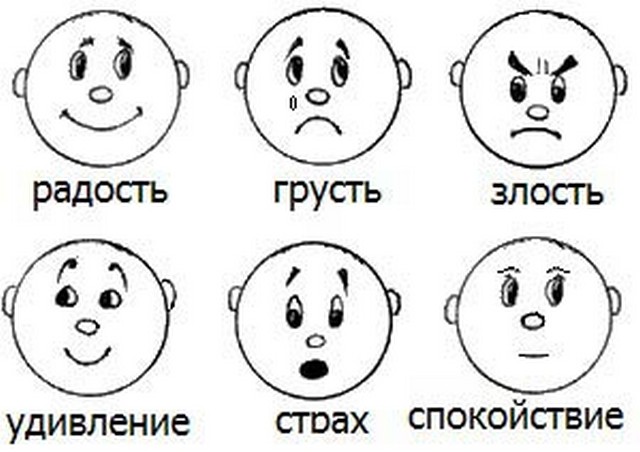 2 этап  Прочтение статичных моделей.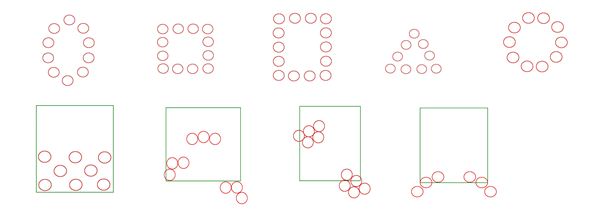 Пока звучит музыкальный фрагмент, дети занимают места согласно представленной модели. При этом, соблюдая 2 правила, которые появились в процессе работы с такими моделями: - не трогать друг друга руками- беззвучноТакие модели потом использовались, если нужно собрать внимание детей. (Игра «Раз, два, три – ну-ка, повтори»).3 этап Чтение моделей с движением.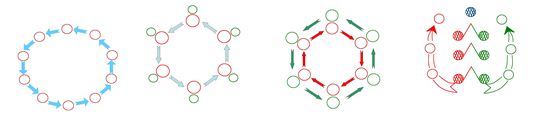 Для облегчения восприятия постепенно убираются стрелки и кружочки: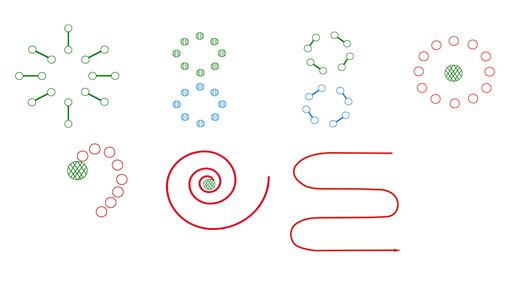 4 этап Замещение картинки словесной моделью: «улитка», «ручеёк», «противоход», «по кругу», «расчёска» и др.Приложение 7Коммуникативные танцы с музыкальными инструментами и другими предметамиТанец «Диалог музыкальных инструментов»Цель: развитие динамической стороны общения, легкости вступления в контакт, танцевального творчества, дружеских взаимоотношений.Оборудование: 2 вида любых детских музыкальных инструментов.Музыкальное сопровождение: любая 3-хчастная ритмичная полька.Танец предполагает чётное количество участников.Описание: Дети делятся на 2 группы, 1группа – с бубнами, 2 группа – с ложками. И.П.: Группы стоят в двух колоннах, лицом друг к другу.Музыка А: дети с бубнами играют ритмический рисунок, дети с ложками выполняют знакомые танцевальные движения.Музыка Б: дети с ложками играют ритмический рисунок, дети с бубнами выполняют знакомые танцевальные движения.Музыка В: все дети спрятали инструменты за спину, выполняют «топотушки» (поссорились).Музыка А: дети с бубнами делают 4 шага вперёд, играют ритмический рисунок (предложили помириться)Музыка Б: дети с ложками делают 4 шага вперёд, играют ритмический рисунок (согласились помириться)Музыка В: все выполняют танцевальные движения, подыгрывая себе на музыкальных инструментах, стараясь подстроиться друг под друга в паре. По окончании музыки меняются музыкальными инструментами.Танец «Танцоры и музыканты»Цель: развитие готовности общения со сверстниками, инициативности, танцевального творчества.Оборудование: детские музыкальные инструментыМузыкальное сопровождение: любая 2-хчастная ритмичная полька.Танец предполагает чётное количество участников.Описание: И.П.: дети стоят произвольно по всему залу, у половины из них – разные музыкальные инструменты.Музыка А: дети с инструментами играют, дети без инструментов – хлопают.Музыка Б: дети с инструментами играют, дети без инструментов – выполняют «ковырялочку».Музыка А: дети с инструментами играют, дети без инструментов – выбирают себе «музыканта» и выполняют вокруг него подскоки.Музыка Б: дети танцуют в паре, придумывая танцевальные движения. По окончании музыки «музыканты» отдают свой инструмент «танцорам». Танец повторяется снова.«Танец с ложками»Цель: развитие умения проявлять осознанную согласованность действий с партнерами.Оборудование: пара ложек для каждого ребёнкаМузыкальное сопровождение: любая 4-хчастная ритмичная полька.Танец предполагает чётное количество участников.Описание: И.П.: дети с ложками в руках стоят произвольно по всему залу.Музыка А: подскоки в произвольном направлении, 2 ложки в правой руке, левая на поясе.Музыка Б: играют на ложках ритмический рисунок.Музыка В:. Шаг польки в произвольном направлении, 2 ложки в правой руке, левая на поясе.Пауза. Педагог говорит: по двое (по трое, по четверо, по одному).Музыка Г: дети соответственно разбиваются на пары, тройки, четвёрки и отстукивают ритмический рисунок по ложкам товарищей так, чтобы происходило взаимодействие в тройках и четвёрках.Танец повторяется снова.Танец «Колокольчики и маракасы»Цель: развитие ориентирования в пространстве, умения передавать невербальное сообщение партнеру.Оборудование: колокольчики по количеству девочек и маракасы по количеству мальчиков.Музыкальное сопровождение: любая 3-хчастная ритмичная полька.Танец предполагает чётное количество участников.Описание: И.П.: мальчики с маракасами, девочки с колокольчиками стоят в двух концентрических кругах (мальчики – внутренний круг девочки – внешний круг), музыкальные инструменты в правой руке;Музыка А: дети двигаются подскоками противоходом, по окончании музыки останавливаются, повернувшись лицом друг к другу (мальчик к девочке).Музыка Б: на каждую сильную долю такта играют каждый на своём инструменте, как бы друг для друга; на слабую долю прячут инструмент за спину.Музыка В: кружатся «бубличком» взявшись под левые руки; по окончании музыки меняются местами (девочки – внутренний круг, мальчики – внешний).Танец «Солдатики и балеринки»Цель: развитие ориентирования в пространстве, танцевального творчества, формирование умения сотрудничать, гендерное воспитание.Оборудование: для  мальчиков – детские духовые музыкальные инструменты или барабаны; для девочек – колокольчики, ленточки или куклы. Музыкальное сопровождение: П.И. Чайковский «Марш» из балета «Щелкунчик»В танце принимает участие любое количество детей. Описание: дети с атрибутами и музыкальными инструментами располагаются свободно по всему залу.Тема А (1-4 такты) – мальчики ритмично маршируют в разных направлениях, играя на барабане или имитируя игру на трубе, девочки замерли в красивой позе.Тема Б (5-8 такты) – девочки придумывают танцевальные движения, соответствующие музыке, с атрибутом или колокольчиком (лёгкий бег, кружение, покачивание и.т.п.), мальчики замерли в красивой позе.Тема В (41-50 такты) – все дети выполняют бег на носочках в разных направлениях.Танец «Снежное покрывало»Цель: развитие инициативности, самостоятельности, умения по взгляду партнёра понять его намерения; доверия  сверстникам, умения сотрудничать.Оборудование: вырезанный из целлофана круг диаметром 3м с прорезанным отверстием посредине диаметром 70смМузыкальное сопровождение: муз. А.Пинегина, сл.А.Усачёва «Снежная сказка», ф-ма.В танце принимает участие любое количество детей. Описание: «покрывало» лежит на полу, дети присели по кругу вокруг него, держатся за края.В ритме музыки дети медленно встают, поднимая покрывало вверх, в этот момент кто-то забегает в середину и придумывает «снежный танец» (по выбору ведущего, по очереди или по договорённости)Танец «Карнавал»Цель: развитие умения передавать эмоции при помощи невербальных средств общения.Оборудование: карнавальные маскиМузыкальное сопровождение: любая 2-хчастная ритмичная музыка.Описание: дети идут по кругу и поют:Любое количество участниковМузыка А: Мы пришли на карнавал, будем веселиться,Много масок есть у нас – можем поделиться!Музыка Б: разбиваются на пары в произвольном порядке, пары становятся лицом друг к другу, выполняют «пружинку».Музыка А: ведущий говорит действие, дети друг другу демонстрируют его.Ведущий: Удивись! Восхитись! Возмутись! Рассердись! Музыка Б: Дети в парах становятся друг к другу спинами, топают ногами (сердятся).МузыкаА: ведущий говорит действие, дети друг другу демонстрируют его.Ведущий: Поклонись! Улыбнись! Подружись! Покружись!Музыка Б: кружатся в парах «лодочкой».Танец повторяется сначала.Танец «Передай другу»Цель: развитие умения, проявлять осознанную согласованность действий с партнером (синхронность выполнения действий, разные способы хлопков)Оборудование:4 мячика (или любой другой предмет), стулья по количеству участников.Музыкальное сопровождение: любая 2-хчастная ритмичная музыка.В танце принимает участие любое количество детей. Описание: Дети сидят на стульях по кругу. У четырёх из них в руках мячик.Музыка А: В ритме музыки дети передают мячики по кругу друг другу.Музыка Б: Выполняют шлепки: на сильную долю – по своим коленям, на слабую – по коленям соседей справа и слева.Музыка А: В ритме музыки дети передают мячики по кругу друг другу.Музыка Б:Играют в ладушки сначала с соседом слева, потом справа.Музыка А: В ритме музыки дети передают мячики по кругу друг другу.Музыка Б:На сильную долю – руки к плечам, на слабую долю – вытянули руки вперёд, встретились с ладошками соседей.Музыка А: В ритме музыки дети передают мячики по кругу друг другу.Музыка Б:Повернулись вправо, похлопывают по спине друг друга, потом влево (массаж).Музыка А: В ритме музыки дети передают мячики по кругу друг другу.Музыка Б: Дети с мячиками выходят в круг, придумывают танец, все остальные – хлопают.Танец «Цветные встречи»Цель: развитие умения по взгляду понимать намерение партнёра.Оборудование: канат, длиной 10м, состоящий из цветных частей (4 красных, 4 белых, 4 жёлтых, 4 зелёных, 4 синих); каждый цветной отрезок – 50см. Концы каната сшиты.Музыкальное сопровождение: любая 4-хчастная мелодияКоличество участников – 20.Описание: Дети стоят по кругу, взявшись за канат одной рукой таким образом, чтобы у каждого был свой цвет.Музыка А: дети выполняют переменный шаг по кругу в одну сторону;Музыка Б: дети выполняют переменный шаг по кругу в другую сторону, по окончании музыки повернулись лицом вкруг, взялись двумя руками за канат;Музыка В:2 шага вкруг, 3 притопа, 2 шага из круга, 3 притопа.(повторить 2 раза), по окончании музыки подняли руки с канатом вверх.Музыка Г: Ведущая громко называет какой-то цвет (красный, белый, жёлтый, зелёный или синий). Дети, которые держатся за отрезки такого цвета (4 человека) должны подскоками поменяться местами.Танец продолжается дальше, пока все цвета не поучаствуют все цвета.Приложение 8Сценарий развлечения в старшей группеТема: «Путешествие в Игроград»Пояснительная записка: представленный материал можно использовать воспитателям, музыкальным руководителям дошкольных учреждений при разработке конспектов занятий и развлечений для детей старшего дошкольного возраста.Цель: создание положительного эмоционального настроя, содействие сплочению детского коллектива.Задачи: развитие двигательных, певческих, коммуникативных навыков, чувства ритма, и эмоциональной сферы детей; воспитание дружеских взаимоотношений; создание ситуации для проявления танцевального творчества, самостоятельности и инициативы; формирование умения ориентироваться в пространстве, Предметно-развивающая среда: мяч, цветной  платочек, ритмические карточки «Веселый паровозик», музыкальные инструменты (бубенцы, треугольники, маракасы, ложки, дудочка, ритмические палочки), элементы костюмов и атрибуты для танцевального творчества, сундук, презентация «Путешествие в Игроград» , «яблоки настроения» по количеству детей.Ход ООД:Дети входят в зал под музыку В. Шаинского  «Игра», становятся в полукруг.Слайд№1Музыкальный руководитель: Придумано кем-то просто и мудроПри встрече здороваться:- Доброе утро.Доброе утро солнцу и птицам,Доброе утро улыбчивым лицам.И каждый становится добрым, доверчивым,Доброе утро длится до вечера.Ребята, давайте пожелаем  всем, чтобы сегодняшний день был добрым.Коммуникативный танец-приветствие «Здравствуйте!» автор О.Е.Шинкарёва(журнал «Справочник музыкального руководителя» № 5, 2014,  стр.19)Музыка А – парами идут по кругу. 			Парами идём по кругу, мы шагаем друг за другом, Будем радость всем дарить, утром «Здравствуй» говорить!Музыка Б – повернуться лицом друг к другу, шлепать по коленям «та-та» и хлопать друг друга по ладошкам («здравст-вуй-те). Всё проговаривать. Повторяется 2 раза.Музыка В – кружиться «лодочкой» вправоМузыка Б (повторение)Музыка В – кружиться «лодочкой» влевоПроигрыш: смена партнёраПриветствие повторяется 4 раза.Музыкальный руководитель:Любит наша детвора, песни петь хоть до утра.Веселиться, танцевать. И, конечно-же,  играть.Всем в дорогу нам пора, в гости нас зовет – Игра!Говорят, что дети очень любят путешествовать. Это правда? На чем вы любите путешествовать? Слайды № 2,3,4,5.Посмотрите, вот Шапокляк отправилась в путешествие на крыше поезда. А крокодил Гена с Чебурашкой решили поехать на машине. А Хрюша, Степашка, Филя на теплоходе. А прекрасная Белоснежка со своими друзьями на самолете. Дети, скажу вам по секрету, куда отправились наши герои. Вы слышали когда- нибудь об Игрограде, точнее о городке, в котором есть Дом сказки, игрушки, полянка игр? Хотите там побывать? (ответы детей)Правда, этот город  находится очень далеко. Какая песенка поможет нам отправиться в это веселое путешествие? (ответы детей: «Весёлый паровозик». А какие музыкальные инструменты помогут нам завести паровозик (ответы детей). А какой ритм нам нужен, чтобы колеса паровоза застучали?На мольберте показать паровозик с ритмическим рисунком.Дети: Та-та, ти-ти-Та.Музыкальный руководитель: Кто хочет быть машинистом?(Дать дудочку).Ритмические палочки ждут вас в вагонах,  занимайте  места  (дети рассаживаются по вагонам).Слайд №6Коммуникативная ритмическая песня-игра «Веселый паровозик», муз. А. ЧугайкинаСлайд №7Музыкальный руководитель: Вот мы и в Игрограде. Посмотрите как здесь красиво, сколько интересных игр нас ждет впереди.  Мы с вами находимся на улице Знакомств и  я хочу вас познакомить с клоуном Клепой.Выход Клепы , муз. Кабалевского «Клоуны»  Музыкальный руководитель: Ребята, вы узнали музыку, под которую танцевал Клепа? Какое настроение передаёт музыка? Какое настроение у Клёпы сейчас? Какие ещё бывают клоуны? (ответы детей)Клепа: Очень цирк люблю друзья, на арене главный я.
Я весёлый и смешной, завожу своей игрой.Здравствуйте, детишки девчонки и мальчишки!Пусть на празднике на нашем зазвучит веселый смех. 
Посмеемся и попляшем, рад стараться я для всех!Ребята, я  очень хочу с вами познакомиться.А поможет мне волшебный мячик! Кто мячик поймает, тот своё имя называет!Слайд №8Игра «Давайте познакомимся»Клепа: Мы немножко пройдем на следующую улицу попадем.Дети идут, музыка В. Шаинского  «Игра»Слайд №9Клепа: Улица «Песенная».Вы знаете какую-нибудь песенку? (дети выбирают песенку, которую хотят спеть)Клепа: У кого в руках платок, тот и песенку поет!Дети исполняют песню в форме «мелодической цепочки», по строчкам, передавая платок.Клепа: Рядом с нашей «Песенной» улицей расположена площадь «Театральная».Слайд №10Клепа: Ребята, мы с вами попали в театр кукол Карабаса Барабаса! Сейчас там как-раз началось представление, но все билеты проданы, как жаль, что мы не сможем его увидеть! (плачет)Музыкальный руководитель: Посмотрите, а вот какой-то сундучок, что в нём? (дети смотрят, находят элементы костюмов и атрибуты кукол из театра Карабаса Барабаса). Ребята, Клёпа расстроился, что не попал на представление, как мы сможем ему помочь? (ответы детей, подвести к тому, что можно устроить представление самим)Слайд №11Пластическая импровизация «Кукляндия» (Клёпа веселится и танцует вместе с детьми)Клепа: Улица «Танцевальная»!Слайд №13Музыкальный руководитель:
Мы пришли по приглашенью и с хорошим настроением.Эй, мальчишки, не зеваем, на танец девочек приглашаем!А вы, родители, гости, что сидите? Вместе с нами танцевать выходите!
Игротанцы просто – Класс! Потанцуем мы сейчас.Коммуникативный  парный «Танец – игра», м. А. БерляковаПобежали-побежали парами скорей!И друг другу погрозили, ссориться не смей.Хлопнули в ладоши, крепко обнялись,Пару поменяли и за руки взялись!(С каждым повторением танца-игры темп ускоряется)Клепа: Мальчики, спасибо вам, не сажайте своих девочек, потому что следующая улица Игральная.Слайд №14Музыкальный руководитель: Игротека шире двери открывай скорей для нас!
Кто не ловок, мы проверим, поиграем мы сейчас!Слайд№15
Игра «Сороконожка» ЖелезновыСороконожка хорошо бежит, топает ногами так, что пол дрожит,
Даже если ножки целый день бегут -не устают, не устают.
Тот кто шел последним -пусть бежит вперед,
И самым первым в голове встает.Музыкальный руководитель: На этом наша игра подходит к концу, ребята обратите внимание на яблоньку, на ней висят «яблочки настроения», выберете яблочко соответствующее вашему настроению. (Дети выбирают яблочки, красное –это хорошее настроение, зеленое - не очень. Объяснить, почему такое настроение). Наше путешествие по Игрограду заканчивается, нам пора возвращаться в детский сад. Занимайте места в вагонах.Песня «Веселый паровозик» (последний куплет)Прощальная песенка «До новых встреч!» (дети поют, используя соответствующие жесты)До новых встреч, до новых встреч друг другу говорим,До новых встреч, до новых встреч, за всё благодарим!          ГодУровень, %Уровень, %Уровень, %          ГодВысокийСреднийНизкий2015-2016 г.1731522016-2017 г.2342352017- 2018 г.75205          ГодУровень, %Уровень, %Уровень, %          ГодВысокийСреднийНизкий2015-2016 г.1035552016-2017 г.1545402017- 2018 г.69247          ГодУровень, %Уровень, %Уровень, %          ГодвысокийСреднийНизкий2015-2016 г.031692016-2017 г.1545402017- 2018 г.62335          ГодУровень, %Уровень, %Уровень, %          ГодвысокийСреднийНизкий2015-2016 г.231672016-2017 г.1545402017- 2018 г.672761 уровеньуровень3 уровень1.Стремится быть среди детей. С удовольствием включается в новые игры, предлагает их сам. 2.В играх проявляет доброжелательность, открытость, делится своими игрушками с другими детьми. Часто примиряет поссорившихся, успокаивает их с помощью уместных тактильных действий. 3.Понимает значимость выполнения правил в игре, владеет необходимыми в этом возрасте навыками этикета в общении со взрослыми и детьми.1.Раскрывается в общении и получает от него удовольствие в хорошо знакомой игровой ситуации. К новым игровым заданиям относится настороженно.2.К знакомым детям и взрослым относится доброжелательно, спокойно, легко контактирует с ними на уровне тактильных взаимодействий. С малознакомыми людьми держится напряженно, может замкнуться в  себе. Владеет ограниченным набором этикетных моделей поведения, использует их по подсказке взрослых.1.Не умеет общаться с детьми:  раздражителен, обидчив, не уступчив, агрессивен в своих требованиях. Часто оказывается в изоляции, не принимается детьми в игры.2.В процессе игры может «навредить», что-то сделать назло, намеренно нарушить игровые правила.3.	Игнорирует правила этикета или намеренно, с целью привлечь к себе внимание, нарушает их.1 уровень2 уровеньуровень1.С удовольствием контактирует со всеми детьми в группе, а также с приходящими на занятия взрослыми.2.Естественно и свободно включается в игровое общение со всеми, кто оказался с ним в паре. Стремится наладить контакт, дружески поддержать партнера по игре: выражает доброжелательность к нему с помощью мимики, взгляда, движений, бережных тактильных взаимодействий. 1.Легко контактирует со знакомыми детьми и взрослыми. В коммуникативных играх стремится выбирать только тех, с кем постоянно играет.2.Оказавшись в игровой ситуации в паре с ребенком или взрослым, не входящими в постоянный круг общения, избегает контакта глазами, в тактильных взаимодействиях проявляет себя вяло, невыразительно, напряженно.1.Отказывается вставать в пару с детьми или взрослыми, которых мало знает или к которым испытывает недоверие, неприязнь. Обижается, капризничает, заставляет себя уговаривать.2.Свое нежелание контактировать с кем-либо в игровой ситуации проявляет демонстративно, с обидой, доходящей  до истерики,  или с агрессией.1 уровень2 уровень3уровеньСпособен к самостоятельным, активным действиям в игре. Часто выбирается детьми или назначает себя сам на роль ведущего. Стремится оказаться в центре внимания и с удовольствием выполняет в этой ситуации игровые роли. 
В музыкальных играх со сменой ведущего свободно, раскованно и творчески выполняет пластические и интонационно-речевые импровизации. 
В играх с именами произносит свое имя громко, четко, включая в речевое интонирование выразительные, уверенные жесты. Подбирает для себя значительные, положительные образы, ведущие роли. Часто использует ласкательные или необычные, оригинальные  модификации своего имени. Позитивно, с юмором реагирует на игровой проигрыш, стремится выиграть в следующий раз.В играх чаще всего занимает позицию ведомого. Старается быстрее освободиться от ситуации всеобщего внимания к себе, оказаться «в тени», на заднем плане. Оказавшись в центре внимания, испытывает растерянность, скованность, стеснительность, но преодолевает смущение и выполняет игровую роль, хотя и с видимым напряжением.
В роли ведущего старается повторять уже известные движения. Избегает выбирать для себя значительные, яркие, броские роли и образы.  
В ситуации игрового проигрыша с трудом справляется с обидой и разочарованием, иногда только с помощью педагога.Испытывает затруднения в игровом взаимодействии с детьми, не справляется как с ролью ведущего, так и с ролью ведомого.
Оказавшись в центре внимания, ведет себя неадекватно игровой ситуации: шалит, кривляется или же вообще не желает делать что-либо перед группой. 
В играх – двигательных и интонационных импровизациях не может придумать своих вариантов, нуждается в помощи взрослого. 
Выбирает для себя роли, связанные с агрессивными, грубыми, хулиганскими образами или проявляет полную пассивность и равнодушие к игровому перевоплощению. 1 уровеньуровень3 уровеньУмеет подстраиваться к ритму и эмоциональному настрою партнеров по игре в музыкальных играх-диалогах на инструментах, в движении. Легко копирует мимику, жесты, интонации другого в музыкальных играх-зеркалах. Выразительно и адекватно использует средства невербального общения в музыкальных играх-импровизациях. Проявляет внимание и сочувствие к партнеру по игре, заботится о его комфортном состоянии.Испытывает затруднения при  подстраивании к ритму и эмоциональному настрою партнеров по игре в музыкальных играх-диалогах на инструментах, в движении. С трудом копирует мимику, жесты, интонации другого в музыкальных играх-зеркалах. Не всегда использует средства невербального общения в музыкальных играх-импровизациях. Иногда проявляет внимание и сочувствие к партнеру по игре.Не умеет подстраиваться к ритму и эмоциональному настрою партнеров по игре в музыкальных играх-диалогах на инструментах, в движении. Не способен копировать мимику, жесты, интонации другого в музыкальных играх-зеркалах. Не  использует средства невербального общения в музыкальных играх-импровизациях. Не проявляет внимание и сочувствие к партнеру по игреМесяцНазвание танцаЦельСентябрь«Дай ладошечку, моя крошечка!» Русск.нар. песня «Я на горку шла…»Стимулирование эмоционального общенияОктябрь«Приседай!» эстонская мел., обр. А.РоомереСоздание положительной эмоциональной средыНоябрь«Кто у нас хороший?»Русская народная песня. Обработка А. АлександроваФормирование симпатии к сверстникам, повышение самооценкиДекабрь«Вот гуляем мы с дружком.»Развитие готовности к общению, умения согласовывать свои действия с действиями партнёраЯнварь«Вот так холод, вот мороз!»Развитие имитационных движенийФевраль«Танец-разминка»Развитие основных движений, ориентирования в пространствеМарт«Поссорились-помирились»Воспитание дружеских взаимоотношенийАпрель«Мы на луг ходили» муз. А.ФилиппенкоРазвитие танцевального творчестваМай«Солнечная полечка» исп. Ю.СеливёрстоваРазвитие дружеских отношений между мальчиками и девочкамиМесяц Название танцаЦель Сентябрь«По лесным дорожкам» Парахневич И.П.«Мы встречаем друзей – вот так!» бел.нар.мел. «На зелёном лугу»Развитие имитационных движений.Упражнение в выполнении жестовых движений в парах.Октябрь«Весёлая девочка Таня» муз.ФилиппенкоРазвитие танцевального творчестваНоябрь«Найди пару» латв.нар мел. (танец со сменой партнёра)Формирование умения находить контакт с партнёромДекабрь«Светит месяц» русск.нар.мел. (танец со сменой партнёра)Развитие умения взаимодействовать и сотрудничатьЯнварь«Снежинки», муз.Драгомыжско-го «Меланхолический вальс»Развитие умения определять эмоциональное состояние и готовность к общению по мимикеФевраль«Здравствуй, друг!» «Песенка-капель» муз.В.АлексеевойФормирование умения находить контакт с партнёромМарт «Солнышку ладошку покажу-жу-жу!» танец-массаж«Ручеёк с платочком» русск. пар мел. «Посею лебеду»Развитие мелкой моторики, дружеских взаимоотношений. Закрепление знания правой, левой руки.Апрель«Каравай» русск.нар.мел.Создание позитивного микроклимата в группе.Май «Приглашение» укр.нар.мел., обр. ТеплицкогоРазвитие танцевального творчества, чувства ритмаМесяц Название танцаЦель Сентябрь1.«Ищи!» муз.Т. Ломовой2.«Диалог музыкальных инструментов».Развитие умения вступать в процесс общения и ориентироваться в партнёрах и ситуациях общения.Развитие динамической стороны общения, легкости вступления в контакт, танцевального творчества, дружеских взаимоотношений.Октябрь1.«Ку-ку!» ф-ма2.«Танцоры и музыканты».Развитие внимания, ориентировки в пространстве, умения действовать сообща.Развитие готовности общения со сверстниками, инициативности, танцевального творчества.Ноябрь1.«Ай-да сапожники!» руск. нар мел. «Весёлый пастушок»2.«Танец с ложками»Развитие чувства ритма, внимания, ловкости и четкости движений, ориентировки в пространстве, воспитание коммуникативных навыков.Развитие умения проявлять осознанную согласованность действий с партнерами.Декабрь1.«Снежное покрывало» муз.Пинегина «Зимняя сказка»2. «Марионетки и кукловоды» муз.Развитие танцевального творчества.Совершенствование умения взаимодействовать и сотрудничать.Январь1 «Солдатики и балеринки» муз. П.Чайковского «Марш»2. «Сугробы»Развитие внимания, умения ориентироваться в пространстве, находить контакт с 3-мя, 4-мя партнёрами.Февраль1.«Помогатор» (Фиксики)2.«Плетень» русск.нар мел.3.«Колокольчики и маракасы»Эмоциональное раскрепощение, развитие чувства ритма.Развитие ориентирования в пространстве, умения передавать невербальное сообщение партнеру.Март 1.«Мирилка» русск. нар. мелодия2.«У жирафа пятна, пятна..» Железновы3.Танец «Карнавал»Воспитание дружеских взаимоотношений, умения прощать.Развитие умения передавать эмоции при помощи невербальных средств общения.Апрель1.«Парная пляска» на мел. 2.Танец «Передай другу».3. Танец «Цветные встречи»Развитие умения вступать в процесс общения и ориентироваться в партнёрах и ситуациях общения.Развитие умения по взгляду понимать намерение партнёра.Май 1.«Не шали»    муз. Вересокиной «Полька»2. «Вальс друзей» муз. С. КоротаевойРазвитие взаимопонимания с несколькими партнёрами.Развитие коммуникативных навыковПериоды работыФормы взаимодействияФормы взаимодействияПериоды работыС педагогамиС родителямиНоябрь-декабрь2014г.Консультация «Коммуникативные танцы как средство формирования социально-коммуникативных качеств дошкольников»Анкетирование на тему: «Музыкальные предпочтения вашего ребёнка».Приглашение для участия в ООДЯнварь-февраль 2015г.Папка-рекомендаций «Мимические упражнения»Индивидуальные беседы на тему: «Роль родителей в формировании социально-личностных качеств ребёнка»Январь-февраль 2015г.Совместный досуг «День защитника Отечества»Совместный досуг «День защитника Отечества»Март-май 2015г.Практическое занятие «Разные виды коммуникативных танцев»Консультации на тему: «Что такое коммуникативные танцы»  Март-май 2015г.Совместные досуги: «Мамин день», «Встреча весны»Совместные досуги: «Мамин день», «Встреча весны»Июнь-август 2015г.Консультация: «Принципы организации коммуникативных танцев»Фотовыставка: «Весело танцуем дома!»Сентябрь-октябрь 2015г.Родительское собрание. Проведение игрового тренинга «Поссорились – помирились»Родительское собрание. Проведение игрового тренинга «Поссорились – помирились»Ноябрь-декабрь 2015г.Консультация: «Коммуникативные танцы со сменой партнёра»Приглашение для участия в ООД Ноябрь-декабрь 2015г.Совместный праздник «Новый год»Совместный праздник «Новый год»Январь-февраль 2016г.Консультация на тему: «Роль коммуникативных танцев в социальном развитии дошкольников»Консультация на тему: «Роль коммуникативных танцев в социальном развитии дошкольников»Март-май 2016г.Практическое занятие «Коммуникативные танцы с предметами»Оформление стенда «Семейные танцы»Июнь-август 2016г.Совместные досуги «День детства», «Праздник танца»Совместные досуги «День детства», «Праздник танца»Сентябрь-октябрь 2016г.Консультация «Музыкальные способы разрешения детских конфликтов»Совместный досуг «Осенние посиделки»Консультация «Музыкальные способы разрешения детских конфликтов»Совместный досуг «Осенние посиделки»Ноябрь-декабрь 2016гСовместные досуги: «День матери», «Дружно Новый год встречаем!»Совместные досуги: «День матери», «Дружно Новый год встречаем!»Январь-февраль 2017г.Подбор коммуникативных танцев для организации досугов в группеКонсультация «Семейные праздники с использованием коммуникативных танцев»Март-май 2017г.Мини-проект «Давайте жить дружно!»Мини-проект «Давайте жить дружно!»